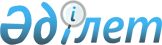 О внесении изменений в приказ Министра образования и науки Республики Казахстан от 1 ноября 2016 года № 629 "Об утверждении Правил признания аккредитационных органов, в том числе зарубежных, и формирования реестра признанных аккредитационных органов, аккредитованных организаций образования и образовательных программ"Приказ Министра образования и науки Республики Казахстан от 4 октября 2018 года № 531. Зарегистрирован в Министерстве юстиции Республики Казахстан 29 октября 2018 года № 17628
      ПРИКАЗЫВАЮ:
      1. Внести в приказ Министра образования и науки Республики Казахстан от 1 ноября 2016 года № 629 "Об утверждении Правил признания аккредитационных органов, в том числе зарубежных, и формирования реестра признанных аккредитационных органов, аккредитованных организаций образования и образовательных программ" (зарегистрирован в Реестре государственной регистрации нормативных правовых актов Республики Казахстан под № 14438, опубликован 29 ноября 2016 года в эталонном контрольном банке нормативно правовых актов Республики Казахстан) следующие изменения:
      заголовок изложить в следующей редакции:
      "Об утверждении Правил признания аккредитационных органов, в том числе зарубежных, и формирования реестров признанных аккредитационных органов, аккредитованных организаций образования и образовательных программ";
      пункт 1 изложить в следующей редакции:
      "1. Утвердить прилагаемые Правила признания аккредитационных органов, в том числе зарубежных, и формирования реестров признанных аккредитационных органов, аккредитованных организаций образования и образовательных программ.";
      в Правилах признания аккредитационых органов, в том числе зарубежных, и формирования реестра признанных аккредитационных органов, аккредитованных организаций образования и образовательных программ, утвержденных указанным приказом:
      заголовок приказа изложить в следующей редакции:
      "Правила признания аккредитационных органов, в том числе зарубежных, и формирования реестров признанных аккредитационных органов, аккредитованных организаций образования и образовательных программ"; 
      пункт 1 изложить в следующей редакции:
      "1. Настоящие Правила признания аккредитационных органов, в том числе зарубежных, и формирования реестров признанных аккредитационных органов, аккредитованных организаций образования и образовательных программ (далее – Правила) разработаны в соответствии с Законом Республики Казахстан от 27 июля 2007 года "Об образовании" (далее – Закон).";
      в пункте 3:
      подпункт 5) изложить в следующей редакции:
      "5) аккредитационный орган – юридическое лицо, которое проводит институциональную и (или) специализированную аккредитации организаций образования на основе разработанных им стандартов (регламентов);";
      подпункт 12) изложить в следующей редакции:
      "12) Реестр признанных аккредитационных органов (далее – Реестр 1) – сформированный уполномоченным органом в области образования перечень национальных и зарубежных аккредитационных органов, включенных в реестры и (или) ассоциации аккредитационных органов государств-членов Организации экономического сотрудничества и развития (далее - ОЭСР);";
      в пункте 4:
      подпункт 2) изложить в следующей редакции:
      "2) входить в реестры и (или) ассоциации аккредитационных органов государств-членов ОЭСР;";
      подпункт 4) изложить в следующей редакции:
      "4) иметь в составе экспертной комиссии для казахстанских аккредитационных агентств не менее одного зарубежного эксперта, а для зарубежных аккредитационных агентств не менее одной трети казахстанских экспертов, имеющих степени кандидата наук или доктора наук, доктора (РhD) или доктора по профилю и (или) являющихся представителями профессионального сообщества с опытом работы в сфере институциональной и специализированой аккредитации либо по профилю подготовки специалистов аккредитуемой организацией образования;";
      пункт 5 изложить в следующей редакции:
      "5. Аккредитационный орган, в подтверждение его соответствия требованиям, установленным пунктом 4 к настоящим Правилам, представляет следующие документы:
      1) заявление, по форме согласно приложению 1 настоящих Правил;
      2) нотариально заверенные копии учредительных документов. При представлении документов на иностранных языках, требуется их нотариально заверенный перевод на казахский или русский языки;
      3) документ, подтверждающий включение аккредитационного органа в реестры и (или) ассоциации аккредитационных органов государств-членов ОЭСР;
      4) документы, подтверждающие наличие имеющихся материальных ресурсов с приложением подтверждающих документов;
      5) документы о привлеченных экспертах.". 
      Зарубежный аккредитационный орган являющийся полноправным членом Европейской ассоциации по обеспечению качества в высшем образовании, Азиатско-Тихоокеанской сети по обеспечению качества и Международной группы качества Совета по аккредитации высшего образования в США по решению Республиканского аккредитационного совета (далее - Совет) на основании представления организаций образования включается в Реестр 1.
      Организация образования в подтверждении соответствия зарубежного аккредитационного органа представляет документы соответствующие требованиям установленные пунктом 4 настоящих Правил.";
      пункт 7 изложить в следующей редакции:
      "7. Документы аккредитационного органа, представленные для признания, рассматриваются Советом, формируемого из числа руководителей структурных подразделений уполномоченного органа, представителей Национальной палаты предпринимателей Республики Казахстан "Атамекен" и общественных объединений работников образования. Количественный состав Совета включает не менее 9 членов. Состав Совета утверждается приказом руководителя уполномоченного органа. Рабочим органом, обеспечивающим деятельность Совета, является структурное подразделение уполномоченного органа.";
      пункт 21 изложить в следующей редакции:
      21. Аккредитационный орган исключается из Реестра 1 в случаях:
      1) представления заявления о добровольном прекращении деятельности или ликвидации аккредитационного органа;
      2) исключения аккредитационного органа из реестров и (или) ассоциации аккредитационных органов ОЭСР.
      В целях обеспечения прозрачности деятельности аккредитационных органов входящих в Реестр 1, аккредитационные органы ежегодно предоставляют аналитическую информацию, в которой описаны и проанализированы основные результаты деятельности. 
      Уполномоченный орган один раз в пять лет проводит внешнюю оценку результатов деятельности аккредитационного органа.";
      в приложении 1 к указанным Правилам:
      правый верхний угол изложить в следующей редакции:
      в приложении 2 к указанным Правилам:
      правый верхний угол изложить в следующей редакции:
      в приложении 3 к указанным Правилам:
      правый верхний угол изложить в следующей редакции:
      в приложении 4 к указанным Правилам:
      правый верхний угол изложить в следующей редакции:
      в приложении 5 к указанным Правилам:
      правый верхний угол изложить в следующей редакции:
      2. Департаменту высшего и послевузовского образования Министерства образования и науки Республики Казахстан в установленном законодательством Республики Казахстан порядке обеспечить:
      1) государственную регистрацию настоящего приказа в Министерстве юстиции Республики Казахстан;
      2) в течение десяти календарных дней со дня государственной регистрации настоящего приказа направление его копии в бумажном и электронном виде на казахском и русском языках в Республиканское государственное предприятие на праве хозяйственного ведения "Республиканский центр правовой информации" для официального опубликования и включения в Эталонный контрольный банк нормативных правовых актов Республики Казахстан;
      3) размещение настоящего приказа на интернет-ресурсе Министерства образования и науки Республики Казахстан после его официального опубликования;
      4) в течение десяти рабочих дней после государственной регистрации настоящего приказа представление в Департамент юридической службы Министерства образования и науки Республики Казахстан сведений об исполнении мероприятий, предусмотренных подпунктами 1), 2) и 3) настоящего пункта.
      3. Контроль за исполнением настоящего приказа возложить на вице-министра образования и науки Республики Казахстан Аймагамбетова А.К.
      4. Настоящий приказ вводится в действие по истечении десяти календарных дней после дня его первого официального опубликования.
					© 2012. РГП на ПХВ «Институт законодательства и правовой информации Республики Казахстан» Министерства юстиции Республики Казахстан
				"Приложение 1
к Правилам признания
аккредитационных органов, в
том числе зарубежных, и
формирования реестров
признанных аккредитационных
органов, аккредитованных
организаций образования и
образовательных программ";"Приложение 2
к Правилам признания
аккредитационных органов, в
том числе зарубежных, и
формирования реестров
признанных аккредитационных
органов, аккредитованных
организаций образования и
образовательных программ";"Приложение 3
к Правилам признания
аккредитационных органов, в
том числе зарубежных, и
формирования реестров
признанных аккредитационных
органов, аккредитованных
организаций образования и
образовательных программ";"Приложение 4
к Правилам признания
аккредитационных органов, в
том числе зарубежных, и
формирования реестров
признанных аккредитационных
органов, аккредитованных
организаций образования и
образовательных программ";"Приложение 5
к Правилам признания
аккредитационных органов, в
том числе зарубежных, и
формирования реестров
признанных аккредитационных
органов, аккредитованных
организаций образования и
образовательных программ".
      Министр образования и науки
Республики Казахстан 

Е. Сагадиев
